Year 4  standard elaborationsNotesThe SEs for Mathematics are organised using the Mathematical proficiencies. The Mathematical proficiencies include Understanding, Fluency, Reasoning and Problem-solving. The Mathematical proficiencies represent the valued features or assessable elements.For a specific assessment task, the standard elaborations description (in the previous table) can be modified to include task-specific content. Task-specific content can be drawn from an aspect of the achievement standard and the related content description/s which are aligned to the Mathematical proficiencies being assessed. Table 1 provides examples of how content can be related to the standard elaborations valued features for task-specific marking guides at a C standard.Table 2 helps clarify key terms from the standard descriptors in the Mathematics SEs and should be used in conjunction with the ACARA Australian Curriculum Mathematics glossary: https://v9.australiancurriculum.edu.au/content/dam/en/curriculum/ac-version-9/downloads/mathematics/mathematics-glossary-v9.docx Table 1: Examples of how content can be related to the SE valued features for task-specific marking guides at a C standardTable 2: Key terms used in Mathematics SEs © State of Queensland (QCAA) 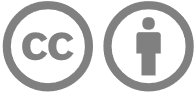 Licence: https://creativecommons.org/licenses/by/4.0 | Copyright notice: www.qcaa.qld.edu.au/copyright — lists the full terms and conditions, which specify certain exceptions to the licence. | Attribution: (include the link): © State of Queensland (QCAA) 2024Unless otherwise indicated material from Australian Curriculum is © ACARA 2010–present, licensed under CC BY 4.0. For the latest information and additional terms of use, please check the Australian Curriculum website and its copyright notice.Year 4 standard elaborations — 
Australian Curriculum v9.0:  PurposeThe standards elaborations (SEs) have been designed to support teachers to connect curriculum to evidence in assessment so that students are assessed on what they have had the opportunity to learn. The SEs can be used to:  make consistent and comparable judgments, on a five-point scale, about the evidence of learning in a folio of student work across a year/band develop task-specific standards (or marking guides) for individual assessment tasksquality assure planning documents to ensure coverage of the achievement standard across a year/band.StructureThe SEs have been developed using the Australian Curriculum achievement standard. The achievement standard for Mathematics describes what students are expected to know and be able to do at the end of each year. Teachers use the SEs during and at the end of a teaching period to make on-balance judgments about the qualities in student work that demonstrate the depth and breadth of their learning. The Mathematics SEs have been organised using the Mathematical proficiencies. Performance across the five-point scale is frequently described in terms of complexity and familiarity of the standards descriptor being assessed. Across the standards elaborations in Year 3 to Year 6, this is described using: A — unfamiliar, B — complex familiar, C — simple familiar, D — some simple familiar, E — isolated and obvious. In Queensland, the achievement standard represents the C standard — a sound level of knowledge and understanding of the content, and application of skills. The SEs are presented in a matrix where the discernible differences and/or degrees of quality between each performance level are highlighted. Teachers match these discernible differences and/or degrees of quality to characteristics of student work to make judgments across a five-point scale. Terms are described in the Notes section following the matrix.Year 4 Australian Curriculum:  achievement standardBy the end of Year 4, students use their understanding of place value to represent tenths and hundredths in decimal form and to multiply natural numbers by multiples of 10. They use mathematical modelling to solve financial and other practical problems, formulating the problem using number sentences, solving the problem choosing efficient strategies and interpreting results in terms of the situation. Students use their proficiency with addition and multiplication facts to add and subtract, multiply and divide numbers efficiently. They choose rounding and estimation strategies to determine whether results of calculations are reasonable. Students use the properties of odd and even numbers. They recognise equivalent fractions and make connections between fraction and decimal notations. Students count and represent fractions on a number line. They find unknown values in numerical equations involving addition and subtraction. Students follow and create algorithms that generate sets of numbers and identify emerging patterns.They use scaled instruments and appropriate units to measure length, mass, capacity and temperature. Students measure and approximate perimeters and areas. They convert between units of time when solving problems involving duration. Students compare angles relative to a right angle using angle names. They represent and approximate shapes and objects in the environment. Students create and interpret grid references. They identify line and rotational symmetry in plane shapes and create symmetrical patterns.Students create many-to-one data displays, assess the suitability of displays for representing data and discuss the shape of distributions and variation in data. They use surveys and digital tools to generate categorical or discrete numerical data in statistical investigations and communicate their findings in context. Students order events or the outcomes of chance experiments in terms of likelihood and identify whether events are independent or dependent. They conduct repeated chance experiments and describe the variation in results.Source: Australian Curriculum, Assessment and Reporting Authority (ACARA), Australian Curriculum Version 9.0  for Foundation–10 https://v9.australiancurriculum.edu.au/f-10-curriculum/learning-areas/mathematics/year-4?view=quick&detailed-content-descriptions=0&hide-ccp=0&hide-gc=0&side-by-side=1&strands-start-index=0&subjects-start-index=0 Note: The Mathematics SEs are organised by the Mathematical proficiencies. The proficiencies represent the actions students demonstrate when working mathematically. The proficiencies are embedded as verbs in the achievement standard and related content descriptions. For further information about the connections between the achievement standard aspects and the standard elaborations see Table 1 on page 4.ABCDEThe folio of student work contains evidence of the following:The folio of student work contains evidence of the following:The folio of student work contains evidence of the following:The folio of student work contains evidence of the following:The folio of student work contains evidence of the following:Mathematical proficienciesUnderstandingaccurate and consistent identification, representation, description and connection of mathematical concepts and relationships in unfamiliar, complex familiar, and simple familiar situationsaccurate identification, representation, description and connection of mathematical concepts and relationships in complex familiar and simple familiar situationsidentification, representation, description and connection of mathematical concepts and relationships in simple familiar situationspartial identification, representation and description of mathematical concepts and relationships in some simple familiar situationsfragmented identification, representation and description of mathematical concepts and relationships in isolated and obvious situationsMathematical proficienciesFluencychoice, use and application of comprehensive facts, definitions, and procedures to find solutions in unfamiliar, complex familiar, and simple familiar situationschoice, use and application of effective facts, definitions, and procedures to find solutions in complex familiar and simple familiar situationschoice, use and application of facts, definitions, and procedures to find solutions in simple familiar situationschoice and use of partial facts, definitions, and procedures to find solutions in some simple familiar situationschoice and use of fragmented facts, definitions and procedures to find solutions in isolated and obvious situationsMathematical proficienciesReasoningcomprehensive explanation of mathematical thinking, strategies used, and conclusions reached in unfamiliar, complex familiar, and simple familiar situationsdetailed explanation of mathematical thinking, strategies used, and conclusions reached in complex familiar and simple familiar situationsexplanation of mathematical thinking, strategies used, and conclusions reached in simple familiar situationspartial explanation of mathematical thinking, strategies used, and conclusions reached in some simple familiar situationsfragmented explanation of mathematical thinking, strategies used, and conclusions reached in isolated and obvious situationsMathematical proficienciesProblem-solvingpurposeful use of problem-solving approaches to find solutions to problems.effective use of problem-solving approaches to find solutions to problems. use of problem-solving approaches to find solutions to problems. partial use of problem-solving approaches to make progress towards finding solutions to problems.fragmented use of problem-solving approaches to make progress towards finding solutions to problems.Keyshading emphasises the qualities that discriminate between the A–E descriptorsAspect of the achievement standardRelated content description/sSE valued features (Mathematical proficiencies)Examples of how content can be related to the SE valued features Students use their understanding of place value to represent tenths and hundredths in decimal form and to multiply natural numbers by multiples of 10.Numberrecognise and extend the application of place value to tenths and hundredths and use the conventions of decimal notation to name and represent decimals AC9M4N01solve problems involving multiplying or dividing natural numbers by multiples and powers of 10 without a calculator, using the multiplicative relationship between the place value of digits AC9M4N05Understandingrepresenting tenths and hundredths in decimal form using their understanding of place valueStudents use their understanding of place value to represent tenths and hundredths in decimal form and to multiply natural numbers by multiples of 10.Numberrecognise and extend the application of place value to tenths and hundredths and use the conventions of decimal notation to name and represent decimals AC9M4N01solve problems involving multiplying or dividing natural numbers by multiples and powers of 10 without a calculator, using the multiplicative relationship between the place value of digits AC9M4N05Fluencymultiplying natural numbers by multiples of 10 using their understanding of place valueThey use mathematical modelling to solve financial and other practical problems, formulating the problem using number sentences, solving the problem choosing efficient strategies and interpreting results in terms of the situation.Numberdevelop efficient strategies and use appropriate digital tools for solving problems involving addition and subtraction, and multiplication and division where there is no remainder AC9M4N06use mathematical modelling to solve practical problems involving additive and multiplicative situations including financial contexts; formulate the problems using number sentences and choose efficient calculation strategies, using digital tools where appropriate; interpret and communicate solutions in terms of the situation AC9M4N08Understanding formulating financial and other practical problems using number sentences They use mathematical modelling to solve financial and other practical problems, formulating the problem using number sentences, solving the problem choosing efficient strategies and interpreting results in terms of the situation.Numberdevelop efficient strategies and use appropriate digital tools for solving problems involving addition and subtraction, and multiplication and division where there is no remainder AC9M4N06use mathematical modelling to solve practical problems involving additive and multiplicative situations including financial contexts; formulate the problems using number sentences and choose efficient calculation strategies, using digital tools where appropriate; interpret and communicate solutions in terms of the situation AC9M4N08Fluency solving financial and other practical problems, choosing efficient strategies They use mathematical modelling to solve financial and other practical problems, formulating the problem using number sentences, solving the problem choosing efficient strategies and interpreting results in terms of the situation.Numberdevelop efficient strategies and use appropriate digital tools for solving problems involving addition and subtraction, and multiplication and division where there is no remainder AC9M4N06use mathematical modelling to solve practical problems involving additive and multiplicative situations including financial contexts; formulate the problems using number sentences and choose efficient calculation strategies, using digital tools where appropriate; interpret and communicate solutions in terms of the situation AC9M4N08Reasoninginterpreting results related to mathematical modelling problems in terms of the situationThey use mathematical modelling to solve financial and other practical problems, formulating the problem using number sentences, solving the problem choosing efficient strategies and interpreting results in terms of the situation.Numberdevelop efficient strategies and use appropriate digital tools for solving problems involving addition and subtraction, and multiplication and division where there is no remainder AC9M4N06use mathematical modelling to solve practical problems involving additive and multiplicative situations including financial contexts; formulate the problems using number sentences and choose efficient calculation strategies, using digital tools where appropriate; interpret and communicate solutions in terms of the situation AC9M4N08Problem-solvingusing mathematical modelling to solve financial and other practical problemsStudents use their proficiency with addition and multiplication facts to add and subtract, multiply and divide numbers efficiently.Numberdevelop efficient strategies and use appropriate digital tools for solving problems involving addition and subtraction, and multiplication and division where there is no remainder AC9M4N06use mathematical modelling to solve practical problems involving additive and multiplicative situations including financial contexts; formulate the problems using number sentences and choose efficient calculation strategies, using digital tools where appropriate; interpret and communicate solutions in terms of the situation AC9M4N08Algebrarecall and demonstrate proficiency with multiplication facts up to 10 x 10 and related division facts; extend and apply facts to develop efficient mental strategies for computation with larger numbers without a calculator AC9M4A02Fluencyusing proficiency with addition facts to add and subtract numbers efficientlyusing proficiency with multiplication facts to multiply and divide numbers efficientlyThey choose rounding and estimation strategies to determine whether results of calculations are reasonable.Numberchoose and use estimation and rounding to check and explain the reasonableness of calculations including the results of financial transactions AC9M4N07Reasoningdetermining whether results of calculations are reasonable, by choosing rounding and estimation strategiesStudents use the properties of odd and even numbers.Numberexplain and use the properties of odd and even numbers AC9M4N02Fluencyusing the properties of odd and even numbersThey recognise equivalent fractions and make connections between fraction and decimal notations.Numberrecognise and extend the application of place value to tenths and hundredths and use the conventions of decimal notation to name and represent decimals AC9M4N01find equivalent representations of fractions using related denominators and make connections between fractions and decimal notation AC9M4N03Understanding recognising equivalent fractions making connections between fraction and decimal notationsStudents count and represent fractions on a number line.Numbercount by fractions including mixed numerals; locate and represent these fractions as numbers on number lines AC9M4N04Understandingrepresenting fractions on a number lineStudents count and represent fractions on a number line.Numbercount by fractions including mixed numerals; locate and represent these fractions as numbers on number lines AC9M4N04Fluencycounting fractions on a number lineThey find unknown values in numerical equations involving addition and subtraction.Algebrafind unknown values in numerical equations involving addition and subtraction, using the properties of numbers and operations AC9M4A01Fluencyfinding unknown values in numerical equations involving addition and subtractionStudents follow and create algorithms that generate sets of numbers and identify emerging patterns.Numberfollow and create algorithms involving a sequence of steps and decisions that use addition or multiplication to generate sets of numbers; identify and describe any emerging patterns AC9M4N09Understanding identifying emerging patterns from algorithms Students follow and create algorithms that generate sets of numbers and identify emerging patterns.Numberfollow and create algorithms involving a sequence of steps and decisions that use addition or multiplication to generate sets of numbers; identify and describe any emerging patterns AC9M4N09Fluencyfollowing algorithms that generate sets of numbersStudents follow and create algorithms that generate sets of numbers and identify emerging patterns.Numberfollow and create algorithms involving a sequence of steps and decisions that use addition or multiplication to generate sets of numbers; identify and describe any emerging patterns AC9M4N09Problem-solvingcreating algorithms that generate sets of numbersStudents use scaled instruments and appropriate units to measure length, mass, capacity and temperature.Measurementinterpret unmarked and partial units when measuring and comparing attributes of length, mass, capacity, duration and temperature, using scaled and digital instruments and appropriate units AC9M4M01Fluencyusing scaled instruments and appropriate units to measure lengthmasscapacitytemperatureStudents measure and approximate perimeters and areas.Measurementrecognise ways of measuring and approximating the perimeter and area of shapes and enclosed spaces, using appropriate formal and informal units AC9M4M02Fluencymeasuring and approximatingperimetersareasThey convert between units of time when solving problems involving duration.Measurementsolve problems involving the duration of time including situations involving “am” and “pm” and conversions between units of time AC9M4M03Fluencyconverting between units of time when solving problems involving durationStudents compare angles relative to a right-angle using angle names.Measurementestimate and compare angles using angle names including acute, obtuse, straight angle, reflex and revolution, and recognise their relationship to a right angle AC9M4M04Reasoningcomparing angles relative to a right-angle using angle namesThey represent and approximate shapes and objects in the environment.Spacerepresent and approximate composite shapes and objects in the environment, using combinations of familiar shapes and objects AC9M4SP01Understandingrepresenting and approximating shapes and objects in the environment Students create and interpret grid references.Spacecreate and interpret grid reference systems using grid references and directions to locate and describe positions and pathways AC9M4SP02Understandingcreating grid references interpreting grid references They identify line and rotational symmetry in plane shapes and create symmetrical patterns.Spacerecognise line and rotational symmetry of shapes and create symmetrical patterns and pictures, using dynamic geometric software where appropriate AC9M4SP03Understandingidentifyingline symmetry rotational symmetry in plane shapes creating symmetrical patternsStudents create many-to-one data displays, assess the suitability of displays for representing data and discuss the shape of distributions and variation in data.Statisticsacquire data for categorical and discrete numerical variables to address a question of interest or purpose, using digital tools; represent data using many-to-one pictographs, column graphs and other displays or visualisations; interpret and discuss the information that has been created AC9M4ST01analyse the effectiveness of different displays or visualisations in illustrating and comparing data distributions, then discuss the shape of distributions and the variation in the data AC9M4ST02Understandingcreating many-to-one data displaysStudents create many-to-one data displays, assess the suitability of displays for representing data and discuss the shape of distributions and variation in data.Statisticsacquire data for categorical and discrete numerical variables to address a question of interest or purpose, using digital tools; represent data using many-to-one pictographs, column graphs and other displays or visualisations; interpret and discuss the information that has been created AC9M4ST01analyse the effectiveness of different displays or visualisations in illustrating and comparing data distributions, then discuss the shape of distributions and the variation in the data AC9M4ST02Reasoningassessing the suitability of displays for representing data discussing the shape of distributions and variation in dataThey use surveys and digital tools to generate categorical or discrete numerical data in statistical investigations and communicate their findings in context.Statisticsacquire data for categorical and discrete numerical variables to address a question of interest or purpose, using digital tools; represent data using many-to-one pictographs, column graphs and other displays or visualisations; interpret and discuss the information that has been created AC9M4ST01conduct statistical investigations, collecting data through survey responses and other methods; record and display data using digital tools; interpret the data and communicate the results AC9M4ST03Fluencyusing surveys and digital tools to generate categorical or discrete numerical dataThey use surveys and digital tools to generate categorical or discrete numerical data in statistical investigations and communicate their findings in context.Statisticsacquire data for categorical and discrete numerical variables to address a question of interest or purpose, using digital tools; represent data using many-to-one pictographs, column graphs and other displays or visualisations; interpret and discuss the information that has been created AC9M4ST01conduct statistical investigations, collecting data through survey responses and other methods; record and display data using digital tools; interpret the data and communicate the results AC9M4ST03Reasoningcommunicating findings from statistical investigations in contextThey use surveys and digital tools to generate categorical or discrete numerical data in statistical investigations and communicate their findings in context.Statisticsacquire data for categorical and discrete numerical variables to address a question of interest or purpose, using digital tools; represent data using many-to-one pictographs, column graphs and other displays or visualisations; interpret and discuss the information that has been created AC9M4ST01conduct statistical investigations, collecting data through survey responses and other methods; record and display data using digital tools; interpret the data and communicate the results AC9M4ST03Problem-solvinggenerating categorical or discrete numerical data in statistical investigations  Students order events or the outcomes of chance experiments in terms of likelihood and identify whether events are independent or dependent.Probability describe possible everyday events and the possible outcomes of chance experiments and order outcomes or events based on their likelihood of occurring; identify independent or dependent events AC9M4P01Understandingidentifying whether events are independent or dependentStudents order events or the outcomes of chance experiments in terms of likelihood and identify whether events are independent or dependent.Probability describe possible everyday events and the possible outcomes of chance experiments and order outcomes or events based on their likelihood of occurring; identify independent or dependent events AC9M4P01Fluencyordering events or the outcomes of chance experiments in terms of likelihoodThey conduct repeated chance experiments and describe the variation in results.Probabilityconduct repeated chance experiments to observe relationships between outcomes; identify and describe the variation in results AC9M4P02Understandingdescribing the variation in results from repeated chance experimentsThey conduct repeated chance experiments and describe the variation in results.Probabilityconduct repeated chance experiments to observe relationships between outcomes; identify and describe the variation in results AC9M4P02Problem-solvingconducting repeated chance experimentsTermDescriptionSimple familiarProblems of this degree of difficulty require students to demonstrate knowledge and understanding of the subject matter and application of skills in a situation where:relationships and interactions are obvious and have few elements; and all of the information to solve the problem is identifiable; that is the required procedure is clear from the way the problem is posed, or in a context that has been a focus of prior learning.Students are not required to interpret, clarify and analyse problems to develop responses.Complex familiarProblems of this degree of difficulty require students to demonstrate knowledge and understanding of the subject matter and application of skills in a situation where:  relationships and interactions have a number of elements, such that connections are made with subject matter within and/or across the strands of mathematics; andall of the information to solve the problem is identifiable; that is  the required procedure is clear from the way the problem is posed, or  in a context that has been a focus of prior learning. Some interpretation, clarification and analysis will be required to develop responses.Creating complex familiar examples may consist in making changes to any of the following, including the:number of steps required to solve the problem/situationchanges to increments, benchmarks or scale number of attributes considered.UnfamiliarProblems of this degree of difficulty require students to demonstrate knowledge and understanding of the subject matter and application of skills in a situation where: relationships and interactions have a number of elements, such that connections are made with subject matter within and/or across the strands of mathematics; and all the information to solve the problem is not immediately identifiable; that is the required procedure is not clear from the way the problem is posed, and in a context in which students have had limited prior experience. Students interpret, clarify and analyse problems to develop responses. Creating unfamiliar examples may consist in making changes to any of the following, including the:context for application, e.g. financial, measurement, spatial or statisticaltype of representation, e.g. physical, visual or symbolicorientation of representation, e.g. horizontal or verticalmerge of subject matter/concepts from across different strands.